Понедельник 13 апреля1 урокБиология  9 классТема урока: Человек как житель биосферы и его влияние на природу Земли.Параграф 47.Изучите материал параграфа. Составьте план к тексту ( разбейте материал на абзацы, найдите в каждом главную мысль, озаглавьте каждый абзац).6 урокИстория 9 классТема урока: Народное самодержавие Александра IIIПараграф 19 Изучите материал параграфа. Посмотрите видеоурок по ссылке  https://resh.edu.ru/subject/lesson/1617/main/   Перечислите, какие реформы были проведены  Александром III , укажите даты.Пользуясь материалом учебника ( п.5 ) , сравните деятельность двух министров финансов эпохи АлександраIII.2 урокХимия 8 классТема урока: Кислоты, их классификация и свойства.Параграф 39Изучите типичные свойства кислот ( с. 236), их особенности ( с.237-241). Дополните:Общие химические свойства кислот.а) Кислота + основание =  _____+_______б) кислота + оксид металла = _______+________в) кислота + ________= соль + водородукажите условия, при которых протекает данная реакция:-  __________,-  __________,- __________,- _________ г) кислота + ______= новая _______+ новая _______укажите условия, при которых протекает данная реакция:- _______,- _______.      2. Выполните упражнение 4 с.2423 урок История 8 классТема урока: Народы Российской империи в XVIII веке.Параграф 22Изучите материал параграфа. Используя материал п.2 ( с.138-141), выделите положительные черты национальной политики в отношении различных народов империи:а)б)в)      2.  Укажите, какие события произошли в эти годы:         1722 –         1764 –          1783 –        Дайте понятия:       Ландтаг –        Казацкая старшина –      Полки –       Малороссы –     3.Назовите религии, которые исповедовали на территории России ( п. 3). Каково было отношение к разным религиям со стороны государства?      Что произошло в 1788 году?      Дайте понятия:       Новокрещёны –        Медресе –        С какой целью привлекались на территорию России иностранные колонисты? ( п.4)4 урокБиология  5 классТема урока: Как можно добыть энергию для жизни?Параграф 25Изучите материал параграфа, ответьте на вопрос: Почему растение сидит на месте, а животные и человек двигаются? Нарисуй одно растение и двух передвигающихся разными способами животных.Понаблюдай за движением любого домашнего животного. Составь об этом небольшой рассказ.4 урок Биология 6 классТема урока: Отдел Покрытосеменные (Цветковые). Общая характеристика.Параграф 24 Изучите материал параграфа, запишите в тетрадь основные отличительные признаки растений отдела Покрытосеменных, используя п.2,3,4,9 таблицы 2 с.127-128.Исправьте ошибки в таблице:Запишите, по каким признакам отличаются двудольные и однодольные растения ( таблица 3 с 130). Например,а) количество семядолей в семени,б) местонахождение запасных питательных веществ,в)г)д)е)Вторник 14 апреля2 урокИстория 5 классТема урока: Войны с Карфагеном. Первая война с Карфагеном.Параграф 46.Изучите материал параграфа. Посмотрите видеоурок по ссылке https://resh.edu.ru/subject/lesson/7545/main/252510/Ответьте на вопросы 2,4 с.234.Начните заполнять таблицу в задании 3 про Первую Пуническую войну.Дайте понятия:Пуны – Вороны – Гамилькар – Гай Фламиний – Гамилькар -2 урок История 6 классТема урока: Земли Северо-Восточной Руси.Параграф 20.Изучите материал параграфа. Занесите данные в таблицу, которую заполняли на предыдущих уроках.Выполните задание 1 с.130.Укажите результаты правления а) Юрия Владимировича Долгорукогоб) Андрея Юрьевича Боголюбскогов) Всеволода Юрьевича Большое Гнездо.3 урокБиология 7 классТема урока: Внутреннее строение, размножение и происхождение млекопитающих.Параграф 51,52Изучите материал параграфа. Заполните таблицу: У кого есть таблица в конце тетради материал можно внести в неё.В параграфе 23 найдите ответ на вопрос: какие животные являлись предками млекопитающих? (с. 243)Составьте схему:                                  Класс млекопитающие                                  ↓                                           ↓Подкласс ________                                            Подкласс Настоящие звери                                                                              ↓                                            ↓                                                                    ___________                               __________Укажите в схеме особенности однопроходных и сумчатых.6 урокГеография 7 классТема урока: Климат Евразии.Параграф 50.Изучите материал параграфа, найдите в нём: а) самое влажное место – б) «полюс холода» Северного полушария – По карте на с.42-43 укажите климатические пояса, в которых, расположена Евразия.Выполни практическую работу: определите  климат по диаграммам на рисунке 174 с. 295. Внимательно рассмотри диаграмму: внизу буквами подписаны месяцы через один ( я-январь, февраль не подписан, м – март и т.д.); линия наверху – это ход температуры в течение года ( по ней можно определить температуру каждого месяца, шкала температур расположена слева на диаграмме); синие столбики – это количество осадков за каждый месяц ( шкала осадков расположена справа на диаграмме), а в середине числом указано количество осадков, выпадающее в течение года.Заполните таблицу:Для определения типа климата по полученным данным воспользуйся параграфом 7 или таблицей в тетради, которую составляли в начале года «Климатические пояса».Выполни тест:Какие ветры оказывают наибольшее влияние на климат востока и юга материка:А – западныеБ – пассатыВ – муссоныГ – северные.Какой климатический пояс характерен для большей территории Евразии:А – экваториальныйБ – тропическийВ – умеренныйГ – арктический.О каком климатическом поясе идёт речь? «В нём господствует воздушная масса, свойства которой чётко выражены и меняются в зависимости от времени года. Преобладают западные ветры».А –умеренныйБ – арктическийВ – экваториальныйГ – субтропический.Определите тип климат умеренного пояса, для которого характерны прохладное лето, мягкая малоснежная зима ( 0 градусов), большое количество осадков в течение года.А – морскойБ – арктическийВ – континентальныйГ – муссонный.Определите климатический пояс: «Летом устанавливается жаркая и безоблачная погода. Зимой часты дожди, но тепло, температура выше нуля»А – умеренныйБ – субтропическийВ – тропическийГ – субэкваториальный.4 урок История 9 классТема урока: Внешняя политика Российской империи во второй половине XIX века.Параграф 20Изучите материал параграфа. Посмотрите видеоурок по ссылке  https://resh.edu.ru/subject/lesson/2097/main/Ответьте на вопросы:- Кто сказал «Россия не сердится, Россия сосредотачивается?»- Какие государства в 1873 году заключили «Союз трёх императоров»?-Какие территории были присоединены к России в Средней Азии?- Какие договоры и в каких годах Россия заключила с Китаем? Каковы были их условия?- Какие территории оспаривали Россия и Япония?- Когда и кому была продана Аляска?Опишите войну с Турцией по плану:Причины войныОсновные события войны с датами.Командующие русскими войсками.Мирный договор и его условия.Решение Берлинского конгресса 1878г.Почему Александра III называли «Царём – Миротворцем»?7 урокГеография 9 классТема урока: Географическое положение Восточной Сибири.Параграф 53Изучите материал параграфа, запишите в тетрадь данные о площади и населении района. Посмотрите видеоурок по ссылке  https://resh.edu.ru/subject/lesson/1891/main/В столбик запишите состав района, укажите столицы каждого субъекта.Опишите экономико-географическое положение (ЭГП) района по плану:Положение на территории государстваПограничные государстваПоложение относительно морей и океанов ( если омывается, то какими)Соседние районыПоложение относительно главных месторождений полезных ископаемыхТранспортное положениеВывод о благоприятности ЭГПСреда 15 апреля1 урокХимия 9 классТема урока: Кремний.Параграф 35.Изучите материал учебника на с. 249-253 ( до оксида кремния). Посмотрите видеоурок по ссылке https://resh.edu.ru/subject/lesson/2069/main/Укажите, в составе каких минералов содержится кремний в природе, где они применяются. Где используется сам кремний? На каком свойстве основано его применение?С какими веществами может вступать в реакции кремний? Перечислите.Что такое силициды, силан?Решите упр. 4 (а) с.2586 урокГеография 9 классТема урока: Природа Восточной Сибири.Параграф 54Изучите материал параграфа, ответьте на вопрос: каковы отличия рельефа Восточной Сибири от Западной?В чём проявляется резкоконтинентальность климата Восточной Сибири?Найдите в Интернете физическую карту Восточной Сибири. Запишите в тетрадь главные равнины, горы, реки Восточной Сибири.Заполните таблицу, используя материал учебника на с.181Природные ресурсыИспользуя ресурсы Интернета, составьте сообщение или презентацию об озере Байкал по плану:Происхождение озера, его размерыСвойства водыКлиматические условияОбитатели озераЭкологическое состояние2 урокХимия 8 классТема урока: Основания, их классификация и свойства.Параграф 40Изучите таблицу 11 с.243, дайте характеристику по всем трём признакам гидроксида натрия, гидроксида кальция, гидроксида меди (II).Изучите типичные свойства оснований (с.243), их особенности (с.244-246). Дополните:а) основание + кислота = _______+_______б) щёлочь + оксид неметалла = ________+_________в) _________+__________ = новое основание +новая сольУсловия протекания:- ______________,-______________.г) _________   ________ = оксид металла+ вода        3. Выполните упражнение 3 с.2474 урокБиология 8 классТема урока: Принцип работы органов чувств и анализаторов.Параграф 51Изучите материал параграфа, укажите три части анализатора:а) б)в)Специфичность анализатора – это…Иллюзия – это…    Прочитайте в Приложении статью «Не верь глазам своим – иллюзия».Назовите органы чувств.Четверг 16 апреля 1 урокГеография 8 классТема урока: Городское и сельское население России.Параграф 37Выполните тест:Самый многочисленный народ России (русские) относится к языковой семье:А – алтайской,Б- индоевропейскойВ – уральскойВ славянскую группу вместе с русскими входятА – украинцыБ – карелыВ – белорусыВторой по численности народ России – это…А – украинцыБ – башкирыВ – татарыНазовите народы, входящие в тюркскую группу, но исповедующие православиеА – татарыБ – чувашиВ – якутыГ – башкирыЕдинственный народ в Европейской части России, исповедующий буддизм – этоА –бурятыБ – калмыкиВ – комиУстановите соответствие:А  - православие             1 – башкирыБ – ислам                          2 – русскиеВ – иудаизм                     3 – евреиУкажите народы, говорящие на языках финно-угорской группыА – удмурты, карелы, комиБ – чуваши, татары. БашкирыВ – чеченцы, карачаевцы, аварцыВыберите народ, имеющий свою административную территориюА – нанайцыБ – мордваВ – корякиИзучите материал параграфа 37, запишите в тетрадь, что такое город.Запишите в тетрадь классификацию городов по численности населения, указав в скобках число жителей.Урбанизация – это…Городская агломерация – это…Запишите в тетрадь названия городов-миллионеров ( таблица 15 с.192) и выучите их.Запишите виды сельских населённых пунктов, дайте им определения. 5 урокИстория 8 классТема урока: Освоение Новороссии.Параграф 23Изучите материал параграфа, найдите карту на с.148. По карте определите, какие города были основаны в Новороссии во второй половине XVIII века. Укажите в тетради название города и дату его основания. Какую территорию стали называть Новороссией?.Кто стал губернатором Новороссии? Почему именно он?Назовите главную базу кораблей Черноморского флота. Какие ещё города-порты использовались для внешней торговли?Составьте рассказ о заселении Новороссии по плану:Время начала освоения Россией Северного Причерноморья.Народы. Которые переселялись в НовороссиюНаличие крепостного праваКакие губернии здесь были созданы.В каком году ЕкатеринаII совершила путешествие в Новороссию?2 урокИстория 7 классТема урока: Воссоединение Украины с Россией.Параграф 20Изучите материал параграфа 20. Посмотрите видеоурок по ссылке https://resh.edu.ru/subject/lesson/2044/main/Раскройте три причины восстания Богдана Хмельницкого:Крепостной гнёт – Религиозный гнёт – Национальный гнёт – Запишите понятия в тетрадь:Реестровые казаки –Гетман – Запорожская Сечь –Кошевые и куренные атаманы – Богдан Хмельницкий – Дополните таблицу «Важнейшие сражения казацкой армии Б.Хмельницкого»Укажите условия Белоцерковского мира.Когда состоялась Переяславская рада? Каково её решение?По пункту 3 сравните войны Русского государства во второй половине XVII века3 урокХимия 9 классТема урока: Соединения кремния.Параграф 35Изучите материал учебника на с.253 об оксиде кремния. Сравните оксид кремния и оксид углерода (IV). Материал об оксиде углерода в параграфе 34.Выберите вещества, с которыми возможны реакции оксида кремния: гидроксид натрия, вода, оксид кальция, карбонат кальция, соляная кислота. Запишите уравнения возможных реакций.Запишите формулу кремниевой кислоты. Укажите её свойства. (с.254)Как называются соли кремниевой кислоты?Решите упражнение 4 (б) с.258.4 урокБиология 9 классТема урока: Обобщение и систематизация знаний по теме: «Учение об эволюции»Выполните тестовую работу по теме.Контрольная работа  «Эволюционное учение»Вариант 1.Тест. Выберете один верный ответ.1.  Результат естественного отбора:а) приспособленность организмов  б) однообразие видовв) борьба за существование2.  Элементарная единица эволюции:а) особь              б) особи, образующие пару при размножениив) популяция     г) вид 3. Вывод Ч. Дарвина о борьбе организмов за существование основывается:а) сравнении полученного и выжившего потомстваб) изучении численности отдельных видовв) выявлении причин гибели организмов4. К элементарным факторам эволюции не относится:а) естественный отбор и мутации                     б) борьба за существованиев) популяционные волны и изоляция              г) дивергенция5. Элементарным материалом эволюции является:а) вид и популяция                                       б) комбинативная и мутационная изменчивостьв) естественный отбор и изоляция             г) конвергенция6. Искусственный отбор, как и естественный:а) приводит к образованию новых формб) производится человекомв) улучшает приспособленность организмом к условиям среды7. Морфологический критерий:а) позволяет различать виды по внешним и внутренним признакамб) свидетельствует о наличии определенного ареалав) подтверждает биохимические особенностиг) позволяет различать виды по комплексу абиотических и биотических условий среды8. Географический критерий вида:а) внешнее и внутреннее сходство особейб) репродуктивная изоляция вида от другихв) биохимическое сходствог) общий ареал9. Направление эволюции, характеризующееся частными приспособлениями организмов, называется:а) ароморфоз   б) идиоадаптация         в) общая дегенерация10. Обеспечивает возможность вхождения организмов в новую среду:а) ароморфоз    б) дегенерация       в) идиоадаптация11. Современное учение об эволюции опирается на теорию естественного отбора, сформулированную:а) А. Н. Северцовым     б) Ч. Дарвином           в) Ж.-Б. Ламарком   г) К. Линнеем12. Популяция:а) наименьшая единица вида        б) структурная единица классав) элементарная единица эволюцииг) элементарный фактор эволюции13. Предпосылкой естественного отбора является:а) борьба за существованиеб) мутационный процессв) популяционные волны14. Самцы оленей в период спаривания дерутся между собой ща самок – это проявление:а) межвидовой конкуренцииб) полового отборав) искусственного отбора15. Покровительственная окраска и форма у животных является результатом:а) мутационного процессаб) полового отборав) естественного отбора16. Наиболее острая форма борьбы за существование:а) межвидоваяб) внутривидовая  в) с условиями неживой природыг) межвидовая и внутривидовая17. Пример покровительственной окраски:а) зелёная окраска кузнечика    б) зеленая окраска листьев у большинства растенийв) ярко- красная окраска у божьей коровки18. Численность волков может быть ограничивающим фактором для:а) зайцев - русаков  б) соболей в) медведей  г) лисиц19. Эволюцией называется:а) индивидуальное развитие организмовб) изменение особейв) историческое необратимое развитие органического мираг) изменения в жизни растений и  животных20. Гомологичными называются:а) органы разных видов, которые имеют сходное строение, одинаковое положение в организме и общее происхождениеб) органы, которые имеют сходное строение и выполняют одинаковые функциив) органы, которые имеют непохожее строение, но выполняют одинаковые функции21. К гомологичным органам относятся:а) ласты кита, лапы крота, крылья птицб) крылья бабочки, крылья птиц и летучих мышейв) жабры рака и окуняг) колючки кактуса, шипы у барбариса и усы гороха22. Ароморфозом является из перечисленных ниже эволюционных событий:    а) разнообразие дарвиновых вьюрковб) появление у цветковых пыльцевой трубкив) возникновение паразитических форм среди плоских червей23. Сходство внешнего и внутреннего строения особей одного вида:а) генетический критерийб) морфологический критерийв) экологический критерийг) географический критерий24. Популяцию не образуют:а) щуки в одном озереб) березы в одном лесув) ели в одном лесуг) мальки разных рыб в одном водоеме
25. К результатам эволюции относится:а) наследственная изменчивостьб) борьба за существованиев) естественный отборг) видообразование26. В результате естественного отбора выживают преимущественно особи с:а) полезными наследственными изменениямиб) любыми наследственными изменениямив) нейтральными наследственными изменениями г) вредными наследственными изменениями27. Обитание особей одного вида в сходных условиях:а) морфологический критерийб) биохимический критерийв) географический критерийг) экологический критерий28. К результатам эволюции относится:а) многообразие видовб) изменчивостьв) естественный отборг) наследственность29. Популяцию образуют:а) одуванчики на газонеб) мальки рыб в прибрежной части водоемав) ели в одном лесуг) кусты сирени на одном приусадебном участке30. К движущим силам эволюции относят:а) приспособленностьб) борьба за существованиев) многообразие видовг) видообразованиеПятница 17 апреля1 урокБиология 8 классТема урока: Орган зрения и зрительный анализатор.Параграф 52Изучите материал параграфа, рассмотрите строение зрительного анализатора на заднем форзаце учебника, посмотрите видеоурок по ссылке https://resh.edu.ru/subject/lesson/2499/main/Определите, какие части глаза обозначены каждой цифрой.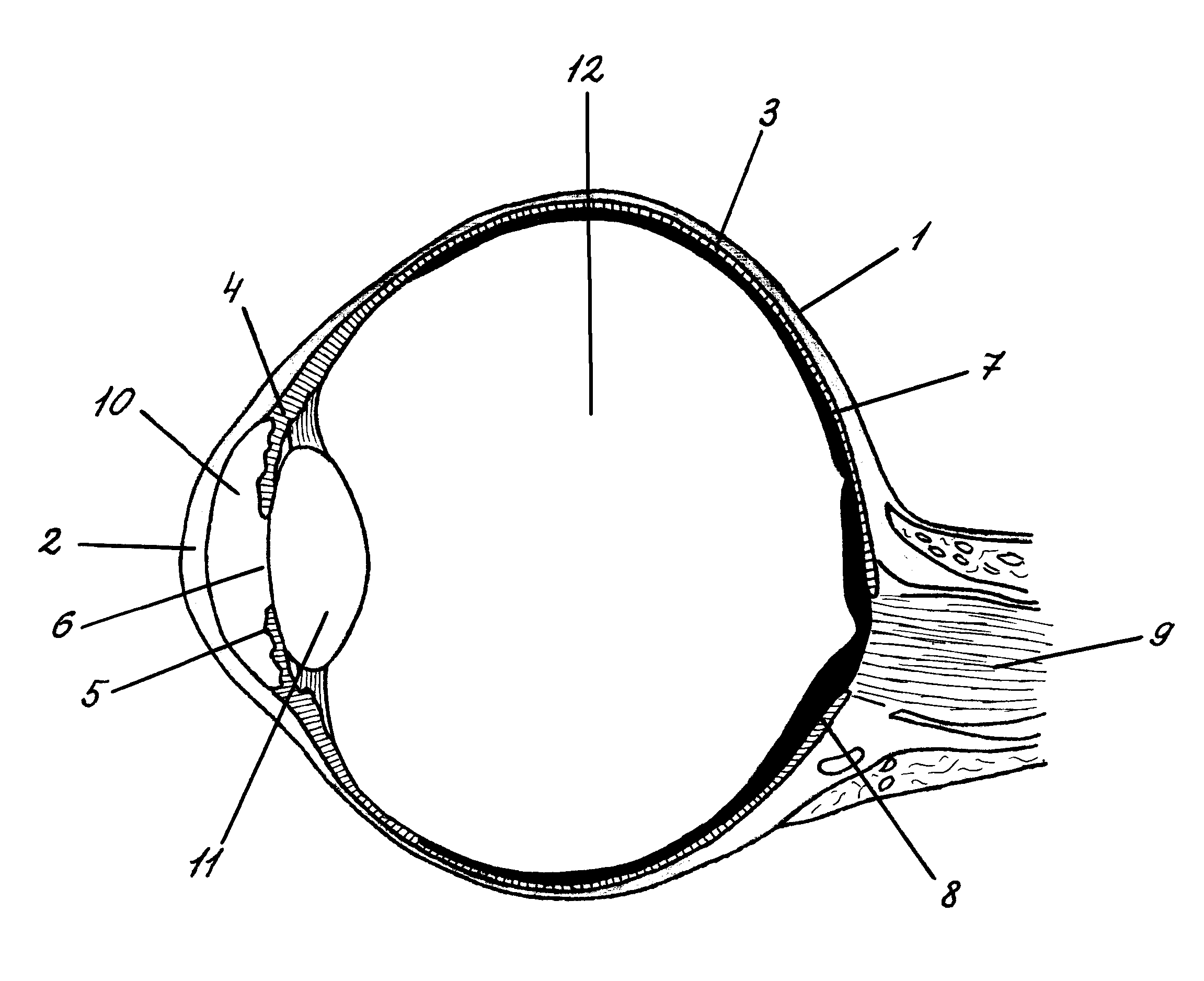 Выполните практические работы в тексте параграфа ( по желанию).2 урокГеография 8 классТема урока: Городское и сельское население РоссииПодбери пары из городов, которые меняли своё название:Ленинград                                  а) ТверьСталинград                                 б) СамараСвердловск                                 в) РыбинскКалинин                                      г) ВолгоградОрджоникидзе                            д) ИжевскГорький                                       е) ВладикавказКуйбышев                                      ж) Санкт-ПетербургУстинов                                          з) НовокузнецкАндропов                                       и) Нижний НовгородСталинск                                        к) ЕкатеринбургСоставьте характеристику одного из городов России по плану:НазваниеГеографическое положениеВремя возникновенияЧисло жителейОбъекты хозяйства( предприятия)Объекты культуры (достопримечательности)Можно в виде сообщения, можно в виде презентации ( по желанию).3 урокИстория 5 классТема урока: Война с ГаннибаломПараграф 47Изучите материал параграфа, продолжите заполнение таблицы, начатой на прошлом уроке.Дайте краткую характеристику исторических личностей:Гамилькар – Ганнибал –Квинт Фабий Максим-Гай Фламиний – Публий Корнелий Сципион – Определите последовательность событий Второй Пунической Войны:а) объявление Римом войны Карфагену,б) битва при Каннахв) военные действия против Ганнибала полководца Квинта Фабия Максимаг) битва у Тразименского озера и разгром римской армиид) переход войск Ганнибала через Альпые) битва при Замах.Расположите буквы по порядку.6 урокГеография 5 классТема урока: Рельеф Земли. Равнины.Параграф 22Изучите материал параграфа на с. 74-75.  Посмотрите видеоурок по ссылке https://resh.edu.ru/subject/lesson/7874/main/251174/Дополните предложения:Рельеф – это…Основные формы рельефа – это _____ и ______.Под влиянием внутренних сил Земли земная кора сминается в складки и образуются ________.Под действием внешних сил Земли горы начинают разрушаться, и на их месте формируются _________.Выветривание – это….Равнины – это…Изучите материал параграфа на с. 75-76. Запишите типы равнин , укажите их высоту:__________________________________Найдите на карте в конце учебника (с. 178-179, 180-181) равнины, названные в задании 1 с.77. Заполните таблицу:3 урок История 6 классТема урока: Монгольское нашествие на РусьПараграф 21Изучите материал параграфа 21, посмотрите видеоурок по ссылке https://resh.edu.ru/subject/lesson/7921/main/253602/По п.1 запишите в хронологическом порядке, какие территории завоевали монголы.По п.2 опишите битву на р. Калке по плану:Дата событияВоюющие стороныИтог сраженияПричины поражения.По п.3 запишите в хронологическом порядке, какие русские земли и города захватили монголы.Перечислите последствия монгольского нашествия на Русь.6 урок География  6 классТема урока: Что такое биосфера  и как она устроена. Роль биосферы в природе.Параграфы 53-54Изучите материал параграфа 53, рассмотрите рисунок 183 с.229, посмотрите видеоурок по ссылке https://resh.edu.ru/subject/lesson/7181/main/251733/Выберите правильные утверждения, характеризующие биосферу:а) во всех процессах участвуют живые организмыб)границы оболочки остаются неизменнымив) непрерывно сокращаетсяг) непрерывно расширяетсяд) охватывает всю атмосферу, верхнюю часть литосферы и гидросферуе) охватывает верхнюю часть гидросферы и поверхность сушиж) охватывает тропосферу, поверхность суши, верхнюю часть земной коры и всю гидросферуз) тела живой и неживой природы не связаны между собойи) между телами живой и неживой природы идёт постоянный обмен веществом и энергией.     3. Изучите материал параграфа 54, рисунок 184 с.231, рисунок 185 с.232, составьте таблицу:Какие места земли содержат больше всего живых организмов?4 урокИстория 7 классТема урока: Раскол в русской православной церкви.Параграф 21Изучите материал параграфа. Посмотрите видеоурок по ссылке https://resh.edu.ru/subject/lesson/2043/main/Используя п.1, выделите причины необходимости реформ в русской православной церкви.Перечислите обрядовые нововведения Никона.Объясните понятия:Ревнители благочестия – Старообрядцы – Скит – Согласия и толки –Кто такие:Стефан ВонифатьевНиконЕпифаний СлавинецкийАввакум7 урокГеография 7 классТема урока: Внутренние воды ЕвразииПараграф 51Изучите материал параграфа. Найдите на карте с.288-289 в учебнике реки Евразии и распределите их по бассейнам океанов:Реки Северного Ледовитого океана:Реки Тихого океана:Реки Атлантического океана:Реки Индийского океана:Реки внутреннего стока( впадающие в Каспийское и Аральское моря):Найдите на карте и запишите в тетрадь крупнейшие озёра материка.Составьте по плану на с.393 характеристику одной из рек Евразии.ВопросыН.Х.БунгеИ.А.ВышнеградскийГоды жизни. Профессиональная принадлежность.Когда возглавлял министерство финансов.Основные направления политики финансов.Результаты деятельностиНедостатки политики.Покрытосеменные растенияГолосеменные растенияОбразуют цветки и плодыНе имеют цветков и плодовСемязачатки заключены в полости завязи пестикаСемязачатки заключены в полости завязи пестикаВетроопыляемыеВетроопыляемые Пыльца попадает прямо на семязачаткиОрган для улавливания пыльцы – рыльце пестикаСосуды и ситовидные трубки имеют сложное строение.Проводящие ткани – это сосуды и сложно устроенные ситовидные трубки.Только травянистые растенияТолько древесные растенияБольшинство – автотрофы, но встречаются и гетеротрофыБольшинство – автотрофы, но встречаются и гетеротрофыОплодотворение двойноеОплодотворение одинарноеСистема органовОсобенности строения у млекопитающихОпорно-двигательнаяПищеварительнаяДыхательнаяКровеноснаяНервная Выделительная Половая№Температура  январяТемпература июляКоличество осадков за годКогда выпадает больше осадковТип климата123Природные ресурсы Восточной СибириМестонахождениеНазвание битвыДатаРезультатБитва под Жёлтыми водами1648 годРазбито 50-тысячное войско поляков1651 годВопросы Война со ШвециейВойна с Речью ПосполитойДата начала войныПричины войныВремя заключения мираМесто заключения мираУсловия мирного договора.ПризнакиОксид углерода (IV)Оксид кремнияФормулаКристаллическая решёткаФизические свойстваХимические свойства ( с какими веществами реагирует как типичный кислотный оксид)Не реагирует с водой!РавнинаГде находитсяТип равниныВысота, мКрупные реки равниныВосточно-ЕвропейскаяЗападно-СибирскаяВеликая КитайскаяАмазонскаяГруппа организмовКто к ним относитсяРоль в биологическом круговоротеПроизводителиПотребителиРазрушители